Základní škola a mateřská škola Přáslavice,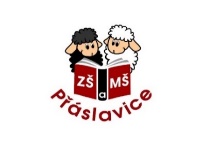              příspěvková organizaceDlouhodobé cíle naší MŠ:CO je cílem naší práce?Jak to uděláme?Vychovat budoucí občany naší obce tak, aby bydlení v obci viděli jako výhodu, vést je k sounáležitosti se všemi generacemi v obci.Pozorování a zapojování se do života v obci: společné akce s občany a pro občanySeznamování s rozdíly života na vesnici -  ve městěMotivovat dítě k aktivnímu poznávání, povzbuzovat jeho chuť k učení, zájem poznávat nové a objevovat neznámé, porozumět věcem a jevům kolem sebe.pestrá vzdělávací nabídkapodnětné a připravené prostředí kladná motivacezařazování manipulačních a experimentálních činností rozvíjení a upevňování samostatnosti a sebedůvěryZlepšovat tělesnou zdatnost, podporovat rozvoj pohybových dovedností, učit sebeobslužným dovednostem, vést děti ke zdravému životnímu stylu.časté zařazování překážkové dráhy, pohybových her, cvičení s náčiním chůze v náročnějším terénuvytvoření podmínek pro zvládnutí sebeobsluhy – nakreslený postup oblékání, vzor správného obouvání přezůvekfoto pravidel – jídlo, hygiena, uložení oblečení a obuviVytvářet u dětí základní hygienické a sociálně kulturní dovednosti a návyky ve vztahu k ochraně životního prostředí.Podnětné prostředí ve hře a vzdělávacích aktivitáchPozorování přírody a prostředí kolem násVedení k třídění odpadůEkologické aktivityVýlety a exkurze do míst, která se zabývají přírodou a ekologii (Sluňákov, Pevnost poznání, Přírodovědecké muzeum)Rozvíjet interaktivních dovedností, logického a kritického myšlení, informačních a komunikačních dovedností.Užívání informačních a komunikačních technologií (Magic box, tablety)Robotické hračky Aktivity pro rozvoj kritického myšlení (metoda postupného čtení, vytváření a navrhování dalšího řešení příběhu, myšlenkové mapy, vytváření pravidel)Připravit děti pro vstup do základní školyPestrá nabídka aktivit a her, podporujících předmatematické představy, předčtenářské dovednosti, grafomotoriku a celkovou připravenost dítěte pro vstup do ZŠÚzká spolupráce se ZŠ Zvyšovat u dětí zájem o estetickou a hudební výchovu, rozvíjet fantazii dětí                                                                                                                                                         dostatečná nabídka výtvarných materiálů a kreativních pomůcekpestrá nabídka výtvarných technikdostatek prostoru pro vlastní tvorbudostatečná nabídka hudebních a pohybových aktivit – pravidelné činnosti jako je zpěv, tanec, hra na hudební nástroje, HPH, poslech tematických skladeb a písníVychovat z dětí zdravě sebevědomé a samostatné jedince s vlastním názorem na věc, jedince se schopností umět spolupracovat s ostatními, přijímat názory jiných a schopnosti navrhnout či přijmout kompromis.pestrá nabídka skupinových činností a aktivit sociální hryhry bez zásahu učitelkyspoluvytváření pravidelkomunitní kruhydostatečný prostor pro spontánní hru